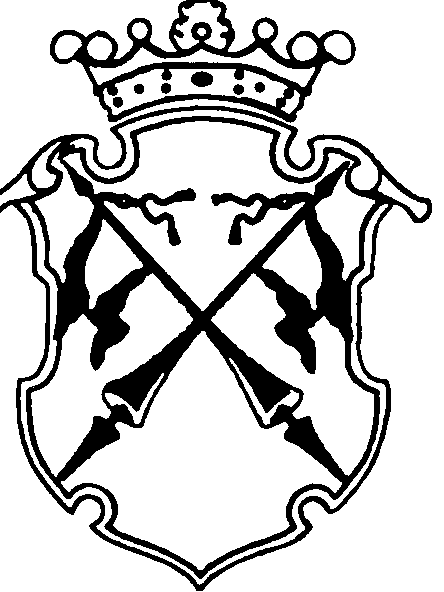 РЕСПУБЛИКА   КАРЕЛИЯКОНТРОЛЬНО-СЧЕТНЫЙ КОМИТЕТСОРТАВАЛЬСКОГО  МУНИЦИПАЛЬНОГО РАЙОНАПРИКАЗ   от «17 »ноября 2015 г.                                                    № 36О внесении изменений в План работы Контрольно-счетного комитета Сортавальского муниципального района на 2015 год.         Руководствуясь ст.12 Федерального закона от 07.02.2011г. «6-ФЗ «Об общих принципах организации и деятельности контрольно-счетных органов Российской Федерации и муниципальных образований», п. 8 Положения о контрольно-счетном комитете Сортавальского муниципального района, утвержденного решением Совета Сортавальского муниципального района от 26.01.2012г. №232 Приказываю:Исключить из раздела III «Контрольные мероприятия» Плана работы Контрольно-счетного комитета Сортавальского муниципального района на 2015 год пункт 3.7 ( мероприятие « Проверка полноты и своевременности поступления в бюджет Сортавальского муниципального района неналоговых доходов от сдачи в аренду недвижимого имущества за 2014 год и I полугодие 2015 года», срок проведения мероприятия – октябрь 2015 года, ответственный исполнитель – Мангушева Н.В., основание –подпункт 4 п.7.1. Положения о контрольно-счетном комитете Сортавальского муниципального района) и пункт 3.12. (мероприятие «Проверка эффективного использования имущества, переданного в оперативное управление МУП «Чистый город», срок проведения мероприятия – ноябрь-декабрь 2015 года, ответственный исполнитель – Порожская Е.Б., основание – подпункт 5 п. 7.1. Положения о контрольно-счетном комитете Сортавальского муниципального района).   Разместить настоящий приказ  на официальном сайте Контрольно-счетного комитета Сортавальского муниципального района в информационно-телекоммуникационной сети Интернет.Контроль над исполнением приказа оставляю за собой.  Председатель                                                        Н.А. Астафьева